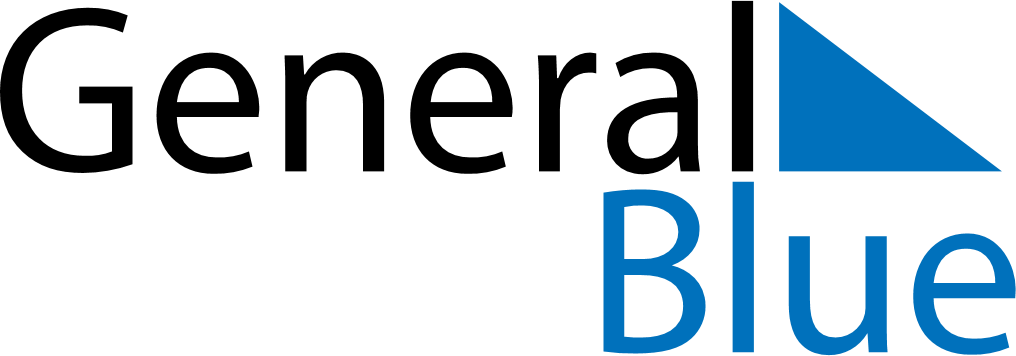 March 2024March 2024March 2024March 2024March 2024March 2024March 2024Doetinchem, Gelderland, The NetherlandsDoetinchem, Gelderland, The NetherlandsDoetinchem, Gelderland, The NetherlandsDoetinchem, Gelderland, The NetherlandsDoetinchem, Gelderland, The NetherlandsDoetinchem, Gelderland, The NetherlandsDoetinchem, Gelderland, The NetherlandsSundayMondayMondayTuesdayWednesdayThursdayFridaySaturday12Sunrise: 7:20 AMSunset: 6:14 PMDaylight: 10 hours and 53 minutes.Sunrise: 7:18 AMSunset: 6:15 PMDaylight: 10 hours and 57 minutes.34456789Sunrise: 7:15 AMSunset: 6:17 PMDaylight: 11 hours and 1 minute.Sunrise: 7:13 AMSunset: 6:19 PMDaylight: 11 hours and 5 minutes.Sunrise: 7:13 AMSunset: 6:19 PMDaylight: 11 hours and 5 minutes.Sunrise: 7:11 AMSunset: 6:21 PMDaylight: 11 hours and 9 minutes.Sunrise: 7:09 AMSunset: 6:22 PMDaylight: 11 hours and 13 minutes.Sunrise: 7:06 AMSunset: 6:24 PMDaylight: 11 hours and 17 minutes.Sunrise: 7:04 AMSunset: 6:26 PMDaylight: 11 hours and 21 minutes.Sunrise: 7:02 AMSunset: 6:28 PMDaylight: 11 hours and 25 minutes.1011111213141516Sunrise: 7:00 AMSunset: 6:30 PMDaylight: 11 hours and 29 minutes.Sunrise: 6:57 AMSunset: 6:31 PMDaylight: 11 hours and 33 minutes.Sunrise: 6:57 AMSunset: 6:31 PMDaylight: 11 hours and 33 minutes.Sunrise: 6:55 AMSunset: 6:33 PMDaylight: 11 hours and 37 minutes.Sunrise: 6:53 AMSunset: 6:35 PMDaylight: 11 hours and 41 minutes.Sunrise: 6:50 AMSunset: 6:37 PMDaylight: 11 hours and 46 minutes.Sunrise: 6:48 AMSunset: 6:38 PMDaylight: 11 hours and 50 minutes.Sunrise: 6:46 AMSunset: 6:40 PMDaylight: 11 hours and 54 minutes.1718181920212223Sunrise: 6:44 AMSunset: 6:42 PMDaylight: 11 hours and 58 minutes.Sunrise: 6:41 AMSunset: 6:43 PMDaylight: 12 hours and 2 minutes.Sunrise: 6:41 AMSunset: 6:43 PMDaylight: 12 hours and 2 minutes.Sunrise: 6:39 AMSunset: 6:45 PMDaylight: 12 hours and 6 minutes.Sunrise: 6:37 AMSunset: 6:47 PMDaylight: 12 hours and 10 minutes.Sunrise: 6:34 AMSunset: 6:49 PMDaylight: 12 hours and 14 minutes.Sunrise: 6:32 AMSunset: 6:50 PMDaylight: 12 hours and 18 minutes.Sunrise: 6:30 AMSunset: 6:52 PMDaylight: 12 hours and 22 minutes.2425252627282930Sunrise: 6:27 AMSunset: 6:54 PMDaylight: 12 hours and 26 minutes.Sunrise: 6:25 AMSunset: 6:56 PMDaylight: 12 hours and 30 minutes.Sunrise: 6:25 AMSunset: 6:56 PMDaylight: 12 hours and 30 minutes.Sunrise: 6:23 AMSunset: 6:57 PMDaylight: 12 hours and 34 minutes.Sunrise: 6:20 AMSunset: 6:59 PMDaylight: 12 hours and 38 minutes.Sunrise: 6:18 AMSunset: 7:01 PMDaylight: 12 hours and 42 minutes.Sunrise: 6:16 AMSunset: 7:02 PMDaylight: 12 hours and 46 minutes.Sunrise: 6:13 AMSunset: 7:04 PMDaylight: 12 hours and 50 minutes.31Sunrise: 7:11 AMSunset: 8:06 PMDaylight: 12 hours and 54 minutes.